Energy Advice Drop in Sessions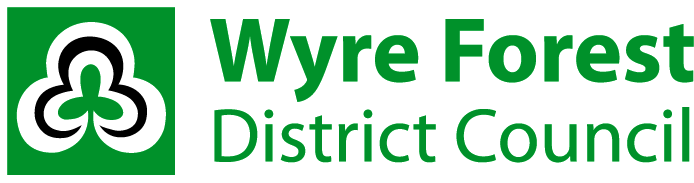 Autumn/Winter 2017/18We have organised a number of Energy Advice drop in sessions at libraries across the Wyre Forest District throughout the Autumn and Winter period 2017/18. Please drop in and see us to find out how we can help you.* Save Money on your Fuel Bills & Switch Energy Provider (bring your bills with you) * General Energy Advice*Find out about Grants for Heating and Insulation * Advice about Smart Meters * Tips on Heating your Home	Date			Time			Venue			What     	Tuesday 12th 		9.30am – 12.30pm	Kidderminster Library, 	Energy Advice Drop  September 2017				Market Street			in session			1.30pm – 4.30pm	Stourport Library, 		Energy Advice drop Civic Centre, New Street 	in Session                                                                                               Tuesday 10th 		9.30am – 12.30pm	Kidderminster Library,	Energy Advice dropOctober					Market Street			in session			1.30pm – 4.30pm	Stourport Library,		Energy Advice drop						Civic Centre, New Street	in sessionTuesday 14th  		9.30am – 1.30pm	Kidderminster Library,	Energy Advice dropNovember 					Market Street			in session				1.30pm – 4.30pm	Stourport Library, 		Energy Advice drop Civic Centre, New Street 	in Session                                                                                               Thursday 23rd 		9.30am – 1.00pm	Bewdley Library, 		Energy Advice drop November 2017 				Dog Lane			in SessionTuesday 12th 		9.30am – 12.30pm	Kidderminster Library,	Energy Advice dropDecember					Market Street			in session			1.30pm – 4.30pm	Stourport Library,		Energy Advice drop						Civic Centre, New Street	in sessionTuesday 9th 		9.30am – 12.30pm	Kidderminster Library,	Energy Advice dropJanuary 2018					Market Street			in session			1.30pm – 4.30pm	Stourport Library,		Energy Advice drop						Civic Centre, New Street	in session	Thursday 25th  	9.30am – 1.00pm	Bewdley Library, 		Energy Advice drop January 2018					Dog Lane			in SessionCome & join AGE UK, Severn Trent, Lifeline, Care & Repair, HWFRS for our ‘Winter Warmth’ partners event at Kidderminster Library on:Tuesday 13th  		9.30am – 1.30pm	Kidderminster Library,  	Winter Warmth February					Market Street			Partners EventTuesday 13th   		9.30am – 12.30pm	Kidderminster Library,	Energy Advice dropMarch						Market Street			in session			1.30pm – 4.30pm	Stourport Library,		Energy Advice drop						Civic Centre, New Street	in sessionAct on Energy working in partnership with Wyre Forest District CouncilTel: 0800 988 2881    www.actonenergy.org.uk   advice@actonenergy.org.ukYou will also find Act on Energy at the following  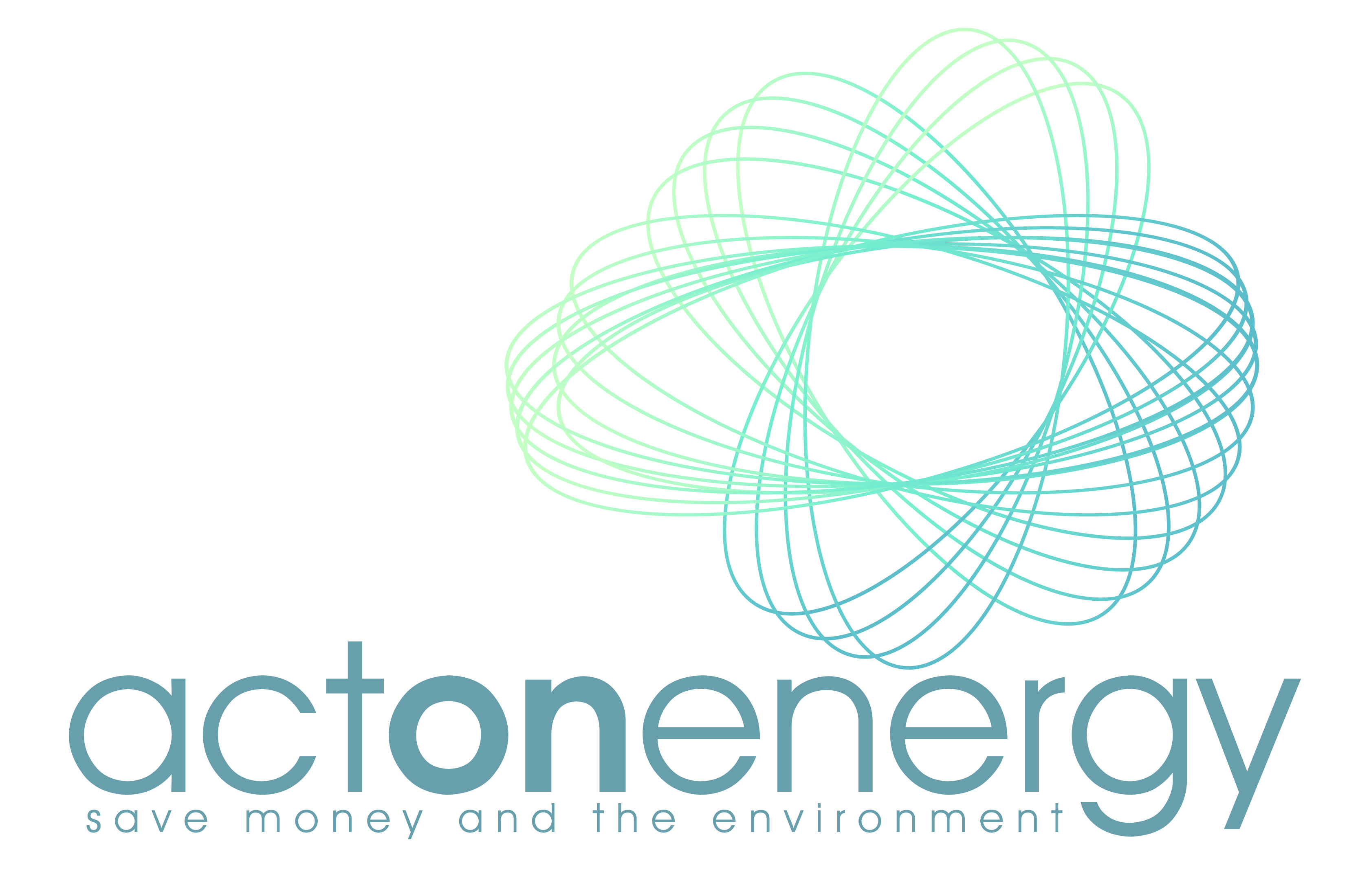 events across the Wyre Forest Region in 2017/2018Date			Time			Venue			What     	Thursday 21st 		9.30am – 1.30pm	Kidderminster Town Hall,	Showcase of Services for September 2017				Vicar Street			Older PeopleSaturday 10th  		10.30am – 2.30pm	Kidderminster Town Hall	Greener Living Fair		February 2018					Vicar StreetSaturday 24th  		10.30am – 2.30pm	Kidderminster Town Hall	Greener Living Fair		March 2018					Vicar StreetMobile Library-Act on Energy will be on the mobile library bus Date					Time of stop		Locations visitedThursday 25th 					10:00 to 10:15 		Dunley, New House Farm January 2018					10:25 to 10:40 		Bliss Gate, Wisteria Cottage10:50 to 11:05 		Lye Head, Little Lakes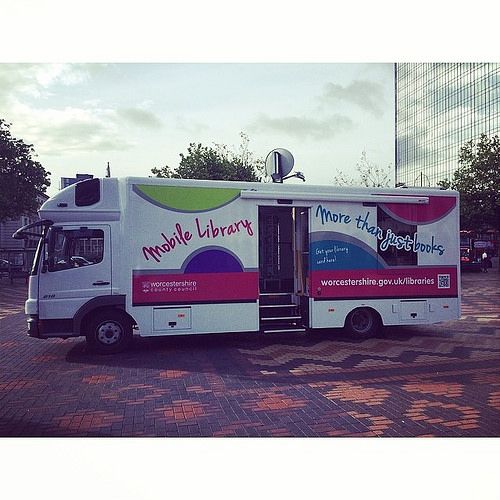 11:15 to 11:30 		Callow Hill, Forestry Cottages11:35 to 11:45 		Callow Hill, Abberley View11:50 to 12:05 		Rock, Badger Cottage12:15 to 12:30 		Rock, Timberdyne Close12:40 to 12:55 		Clows Top, Summit Road13:00 to 13:20 		Bayton, Church13:25 to 13:40 		Mamble, Sun & Slipper14:25 to 14:40			Eardiston, The GarageAdditional Events & Locations where you can meet Act on Energy Date			Time			Venue			What     Thursday 21st 		2.30pm -4.30pm	The Entrance Foyer,		Energy Advice dropSeptember					Wyre Forest House, 		in session						Kidderminster, DY11 7WF		Thursday 28th 		9.30am – 1.00pm	Simply Limitless,  		Energy Advice dropSeptember					Kidderminster,		in session						DY11 5DFIf you are unable to attend our events please call our Freephone number 0800 988 2881 and speak to one of Act on Energy’s trained energy advisors who will assist with your enquiry.Act on Energy working in partnership with Wyre Forest District CouncilTel: 0800 988 2881    www.actonenergy.org.uk   advice@actonenergy.org.uk